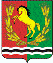 РЕШЕНИЕ 28.08.2020                                    с. Воздвиженка	                               № 171 В соответствии с Федеральным законом от 06.10.2003 г. № 131-ФЗ   «Об общих принципах организации местного самоуправления в Российской Федерации» положениями Закона № 498-ФЗ от 01.01.2020 «Об ответственном обращении с животными и о внесении изменений в отдельные законодательные акты Российской Федерации» Совет депутатов муниципального образования Воздвиженский сельсовет Асекеевского района Оренбургской области решил:  1. Внести в решение Совета депутатов муниципального образования Воздвиженский сельсовет от 30.12.2019 года № 151 «Правила благоустройства на территории муниципального образования Воздвиженский сельсовет»  следующие изменения:1.1. подпункт 5.6 раздела 5 Правил благоустройства на территории муниципального образования Воздвиженский сельсовет исключить.2. Настоящее решение вступает в силу после обнародования.Глава муниципального образования-Председатель Совета депутатов:                                                     И.А. ФёдоровСОВЕТ ДЕПУТАТОВМУНИЦИПАЛЬНОГО ОБРАЗОВАНИЯ ВОЗДВИЖЕНСКИЙ СЕЛЬСОВЕТ АСЕКЕЕВСКОГО РАЙОНА  ОРЕНБУРГСКОЙ ОБЛАСТИТРЕТЬЕГО СОЗЫВАО внесении изменений в решение Совета депутатов  № 151 от 30.12.2019 года «Правила благоустройства на территории муниципального образования Воздвиженский сельсовет»